Nom commercialfabricantAvantagesInconvénientsOPTIMUS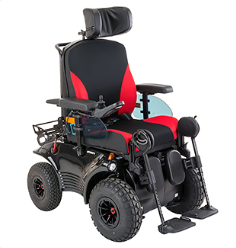 MEYRA-Grande autonomie-Prix modéré-sans option, tout est de série-Peu confortable-Impression peu solide-encombrant dans les manœuvres-fausse impression de confianceP 4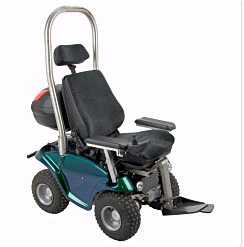 COUNTRY4 POWER 4-Confort-Puissance-Vrai 4x4-Sans options-Coffre amovible-Arceau de sécurité-Taille importante-Encombrant dans les manœuvresQUADRIX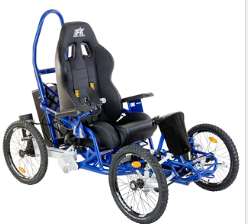 MONT BLANCMOBILITY-conçu pour la randonnée montagne donc très grande autonomie-très encombrant-installation et sortie pas évidenteOUTCHAIR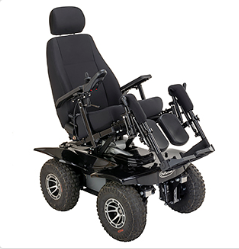 LOGO SILVER-confortable-solide-existe en version munie de roulettes pour une utilisation « plus urbaine »-demande un apprentissage de la maniabilitéFRONTIER V 6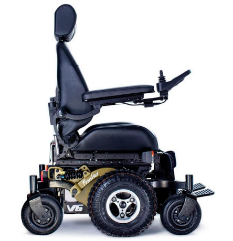 MAGIC MOBILITY-très maniable, tourne sur place-confortable, stable-passe vraiment partoutSensation de sécurité-utilisable aussi en intérieur-tout est en option donc le prix monte vite-autonomie limitéeEXTREME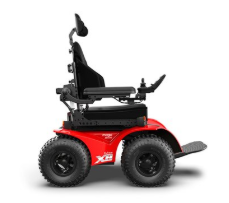 X8MAGIC MOBILITY-le summum en matière de franchissement.-stabilité- Même fabricant que le V6, donc mêmes remarques concernant le prix et l’autonomieC 2000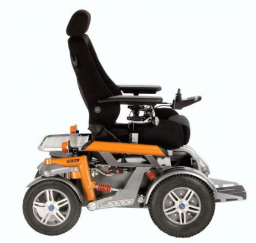 OTTOBOCK-son autonomie-confortable-coordination entre les deux roues avant par chaîne extérieure, visible, non protégée. Défaut de conception